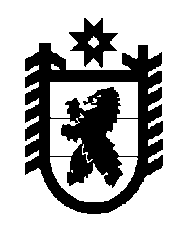 Российская Федерация Республика Карелия    РАСПОРЯЖЕНИЕГЛАВЫ РЕСПУБЛИКИ КАРЕЛИЯВнести в распоряжение Главы Республики Карелия от 21 июня                   2013 года № 186-р (Собрание законодательства Республики Карелия, 2013, № 6, ст. 999; 2014, № 1, ст. 35; № 5, ст. 768) следующие изменения:1. В пункте 2 слова «Министерство экономического развития Республики Карелия» заменить словами «Министерство экономического развития и промышленности Республики Карелия».2. Пункт 3 признать утратившим силу. 3. В Порядке подготовки сводного доклада Республики Карелия о результатах мониторинга эффективности деятельности органов местного самоуправления городских округов и муниципальных районов в Республике Карелия, утвержденном названным распоряжением:а) в пункте 3:абзац второй изложить в следующей редакции: «Министерство здравоохранения Республики Карелия;»;абзац седьмой изложить в следующей редакции: «Министерство социальной защиты, труда и занятости Республики Карелия;»; абзац девятый изложить в следующей редакции: «Министерство экономического развития и промышленности Республики Карелия;»; абзац тринадцатый признать утратившим силу;абзац четырнадцатый изложить в следующей редакции: «Государственный комитет Республики Карелия по дорожному хозяйству, транспорту и связи;»; дополнить абзацем следующего содержания: «Администрация Главы Республики Карелия.»;  б) в пункте 4 слова «Министерство экономического развития Республики Карелия» заменить словами «Министерство экономического развития и промышленности Республики Карелия»;в) пункт 20 изложить в следующей редакции: «20. Уполномоченный орган в срок до 29 сентября года, следующего за отчетным, обеспечивает доработку сводного доклада с учетом результатов рассмотрения Комиссией, направление его в электронном виде в Администрацию Главы Республики Карелия для размещения на Официальном интернет-портале Республики Карелия (www.gov.karelia.ru) и представление сводного доклада в машинописном виде Главе Республики Карелия.»;г) дополнить пунктами 21 – 22 следующего содержания: «21. Администрация Главы Республики Карелия в срок до 1 октября года, следующего за отчетным, обеспечивает размещение сводного доклада на Официальном интернет-портале Республики Карелия (www.gov.karelia.ru).22. Уполномоченный орган в срок до 15 октября года, следующего за отчетным, обеспечивает размещение в государственной автомати-зированной информационной системе «Управление» значений показателей для оценки эффективности деятельности органов местного самоуправления городских округов и муниципальных районов в Республике Карелия, а также дополнительных показателей для оценки эффективности деятельности органов местного самоуправления городских округов и муниципальных районов в Республике Карелия за отчетный год.».4. В Перечне органов исполнительной власти Республики Карелия, ответственных за проверку достоверности показателей докладов глав местных администраций городских округов и муниципальных районов в Республике Карелия о достигнутых значениях показателей для оценки эффективности деятельности органов местного самоуправления городских округов и муниципальных районов за отчетный год и их планируемых значениях на 3-летний период и проведение мониторинга эффективности деятельности органов местного самоуправления городских округов и муниципальных районов в Республике Карелия, утвержденном названным распоряжением:а) графу 4 пунктов 1 – 3, 32, 37, 38 изложить в следующей редакции: «Министерство экономического развития и промышленности Республики Карелия»;б) графу 4 пунктов 6, 7 изложить в следующей редакции: «Государственный комитет Республики Карелия по дорожному хозяйству, транспорту и связи»;в) графу 4 пункта 8.1 изложить в следующей редакции: «Министерство социальной защиты, труда и занятости Республики Карелия»;г) пункт 12 признать утратившим силу;д) графу 4 пункта 16 изложить в следующей редакции: «Министерство здравоохранения Республики Карелия»;е) дополнить пунктом 23.1 следующего содержания:ж) графу 4 пунктов 25, 25.1  изложить в следующей редакции: «Государственный комитет Республики Карелия по управлению государственным имуществом и организации закупок».          Глава Республики  Карелия                                                               А.П. Худилайненг. Петрозаводск21 декабря 2016 года№ 528-р«23.1.Доля обучающихся, систематически зани-мающихся физической культурой и спортом, в общей численности обучающихсяпроцентовМинистерство по делам молодежи, физической культуре и спорту Республики Карелиярост значения показателя в сравнении с показателем предыдущего года»;